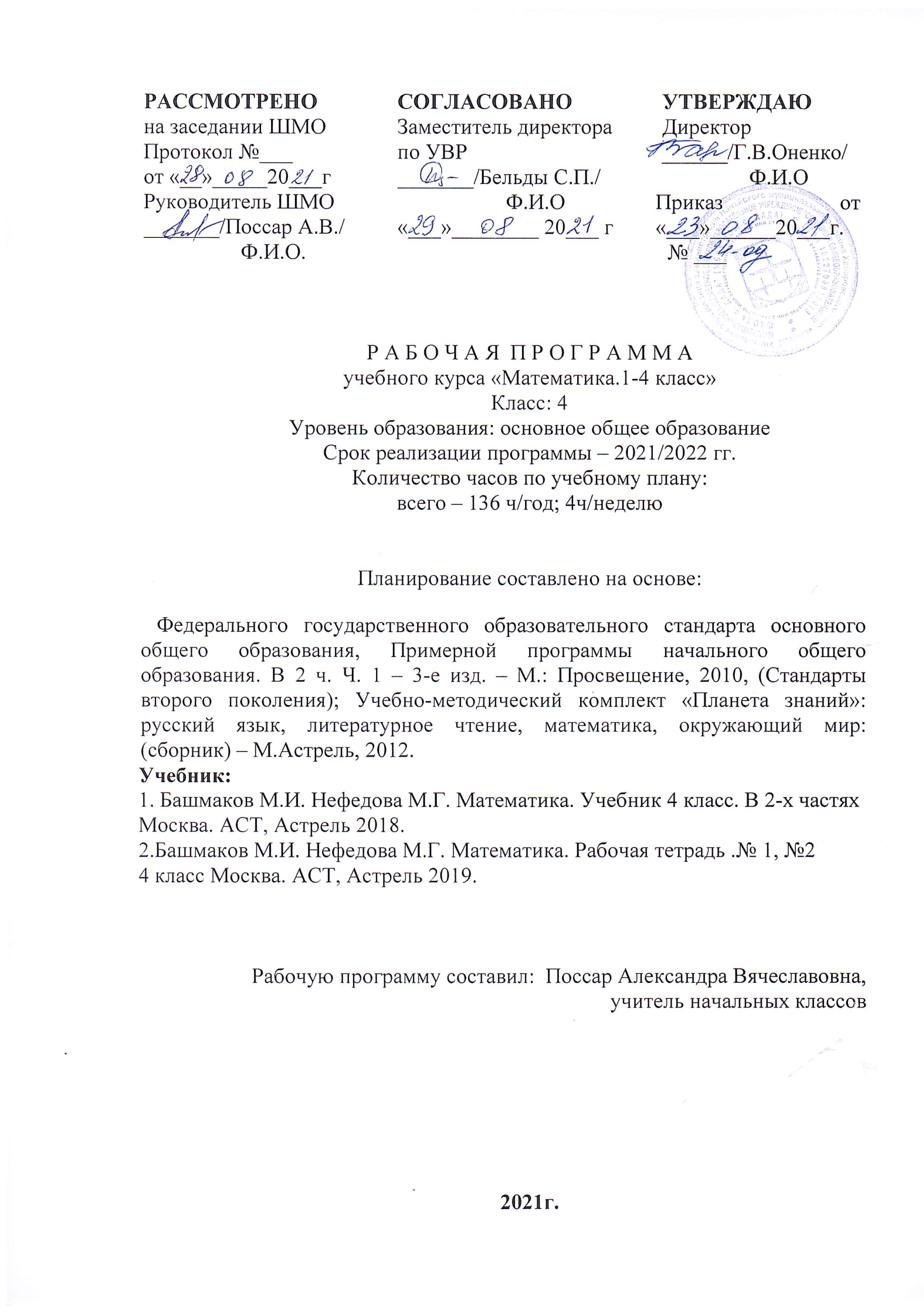 Целью данного курса является:формировать систему первоначальных математических знаний, воспитывать у обучающихся интерес к математике, умственнойдеятельности.Достижение указанной цели возможно через решение следующих задач:1) формирование у обучающихся элементов самостоятельной интеллектуальной деятельности на основе овладения несложнымиматематическими методами познания окружающего мира (умений устанавливать, описывать, моделировать и объяснять количественные ипространственные отношения);2) развитие основ логического, знаково-символического и алгоритмического мышления;3) развитие пространственного воображения;развитие математической речи;4) формирование системы начальных математических знаний и умений их применять для решения учебно-познавательных и практическихзадач; формирование умения вести поиск информации и работать с ней;5) развитие познавательных способностей;6) воспитание стремления к расширению математических знаний.Количество часов в год – 136Количество часов в неделю – 4Разделы программы:1 Многозначные числа – 10ч.2 Сложение и вычитание многозначных чисел - 14ч3 Длина и её измерение -10ч4 Умножение на однозначное число - 7ч5 Деление на однозначное число – 12ч6 Геометрические фигуры – 8ч7 Масса и её измерение – 4ч8 Умножение многозначных чисел – 12ч9 Площадь и её измерение– 5ч10 Деление многозначных чисел – 14ч11 Время и его измерение – 4ч12 Работа с данными – 6ч13 Повторение – 26чКонтрольных работ - 7Ценностные ориентирыВ основе учебно-воспитательного процесса лежат следующие ценности математики:Знание и понимание математических отношений и взаимозависимостей между различными объектами (соотношение целого и части,пропорциональные зависимости величин, взаимное расположение объектов в пространстве и др.), их обобщение и распространение нарасширенную область приложений выступают как средство познания закономерностей, происходящих в природе и в обществе. Этостимулирует развитие познавательного интереса школьников, стремление к постоянному расширению знаний, совершенствованиюосвоенных способов действий.Математические знания и представления о числах, величинах,геометрических фигурах лежат в основе формирования общей картины мира и познания законов его развития. Именно эти знания ипредставления необходимы для целостного восприятия объектов и явлений природы, многочисленных памятников культуры, сокровищискусства.Овладение математическим языком, усвоение алгоритмов выполнения действий, умения строить планы решения различных задач ипрогнозировать результат являются основой для формирования умений рассуждать, обосновывать свою точку зрения, аргументированноподтверждать или опровергать истинность высказанного предположения. Освоение математического содержания создаёт условия дляповышения логической культуры и совершенствования коммуникативной деятельности учащихся.Общая характеристика учебного предмета.Начальный курс математики является курсом интегрированным: в нём объединён арифметический, геометрический и алгебраическийматериал.Содержание обучения представлено в программе разделами: «Числа и величины», «Арифметические действия», «Текстовые задачи»,«Пространственные отношения. Геометрические фигуры», «Геометрические величины», «Работа с информацией».Арифметическим ядром программы является учебный материал, который, с одной стороны, представляет основы математическойнауки, а с другой — содержание, отобранное и проверенное многолетней педагогической практикой, подтвердившей необходимость егоизучения в начальной школе для успешного продолжения образования.Основа арифметического содержания — представления о натуральном числе и нуле, арифметических действиях (сложение, вычитание,умножение и деление). На уроках математики у младших школьников будут сформированы представления о числе как результате счёта, опринципах образования, записи и сравнения целых неотрицательных чисел.Курс обеспечен учебно-методическим комплектом:1 М. И. Башмаков, М. Г. Нефёдова. Математика 4 класс. Учебник. В 2 ч. — М., АСТ, Астрель, 20102 М. И. Башмаков, М. Г. Нефёдова. Математика 4 класс. Рабочие тетради № 1, 2 — М., АСТ, Астрель, 20133 М. Г. Нефёдова. Обучение в 3 классе по учебнику «Математика»: методические рекомендации, тематическое планирование, контрольныеработы. /М.: АСТ: Астрель, 2010 – 191,[1]с. – (Планета знаний).№Тема Кол-во часовФактПлан1 четверть (32 часов) Сложение и вычитание многозначных чисел Многозначные числа 10ч  1 Десятичная система чисел1  2 Классы1 3Классы и разряды14Таблица разрядов15Сравнение многозначных чисел16Закрепление изученного17Закрепление изученного18Закрепление изученного19Закрепление изученного110Закрепление изученногоСложение и вычитание многозначных чисел 14ч11Сложение и вычитание разрядных слагаемых112Сложение круглых чисел113Сложение круглых чисел114Сложение и вычитание по разрядам115Сложение и  вычитание по разрядам116Диагностическая контрольная работа №1117Работа над ошибками. Письменное сложение и вычитание многозначных чисел118Вычитание из круглого числа119Свойства сложения120Использование свойств сложения и вычитания при  вычислениях121Нахождение неизвестного компонента сложения и вычитания122 Закрепление изученного123 Закрепление изученного124 Закрепление изученного1Длина и её измерение 10ч25Соотношение между единицами длины (метр и километр)126Решение задач на определение длины пути127Соотношение между единицами длины (метр и сантиметр)128Соотношение между единицами длины (метр, дециметр, сантиметр, миллиметр)129Контрольная работа №2130Анализ и работа над ошибками131Периметр многоугольника132Закрепление изученного12 четверть (32 часов)33/1Закрепление изученного134/2Закрепление изученного1Умножение и деление многозначных чиселУмножение на однозначное число 7ч35/3Письменное умножение136/4 Свойства умножения137/5Умножение круглого числа138/6Умножение круглых чисел139/7Площадь прямоугольника140/8Закрепление  изученного141/9Закрепление  изученного1 Деление на однозначное число 12ч42/10Письменное деление143/11Письменное деление на однозначное число144/12Свойства деления. Деление круглых чисел145/13Нахождение неизвестного компонента умножения и деления146/14Закрепление изученного147/15Закрепление изученного148/16Деление чисел, в записи которых встречаются нули149/17Деление чисел (случай – нуль в середине частного)150/18Деление круглых чисел151/19Закрепление изученного152/20Закрепление изученного153/21Закрепление изученного1Геометрические фигуры 8ч54/22Геометрические фигуры155/23Четырёхугольники156/24Решение задач на определение площади и периметра прямоугольника157/25Треугольники158/26Куб159/27Контрольная работа №3.160/28Работа над ошибками161/29Повторение, обобщение изученного1 Масса и её измерение  4ч62/30Центнер63/31Центнер. Соотношения между единицами массы64/32Решение текстовых задач3 четверть (40 часов)65/1Закрепление изученногоУмножение многозначных чисел 12ч66/2 Умножение на двузначное число167/3Умножение круглых чисел168/4Приёмы умножения169/5Задачи на движение в противоположных направлениях170/6Закрепление изученного171/7Закрепление изученного172/8Умножение на трёхзначное число173/9Значение произведения174/10Повторение175/11Практическая работа176/12Контрольная работа №4 177/13Работа над ошибками1Площадь и её измерение 5ч78/14 Единицы площади (квадратный метр)179/15Единицы площади (квадратный дециметр,квадратный сантиметр)180/16Соотношения между единицами площади181/17Единицы площади (ар, гектар, квадратный километр)182/18Закрепление изученного1Деление многозначных чисел 14ч83/19Деление - действие обратное умножению184/20 Деление с остатком185/21Нуль в середине частного186/22Деление многозначного числа на двузначное187/23Закрепление изученного188/24Закрепление изученного189/25Закрепление изученного190/26Производительность труда191/27Деление на  трёхзначное число192/28Деление на трёхзначное число193/29Оценивание  результата вычислений194/30Закрепление изученного195/31Закрепление изученного196/32Закрепление изученного1Время и его измерение 4ч97/33Контрольная работа №5 198/34Работа над ошибками199/35Единицы времени1100/38Календарь и часы1Работа с данными 6ч101/39Представление информации1102/40Работа с таблицами14четверть (32 часа)103/1Диаграммы1104/2Планирование действий1105/3Закрепление изученного1106/4Закрепление изученного1Числа и величины 7ч107/5Чтение и запись чисел1108/6Сравнение чисел1109/7Задачи на сравнение1110/8 Масса и вместимость1111/9Единицы измерения времени1112/10 Комплексное повторение изученного1113/11Комплексное повторение изученного1Арифметические действия 7ч114/12Сложение и вычитание1115/13Умножение и деление1116/14Числовое выражение1117/15Свойства арифметических действий1118/16Способы проверки вычислений1119/17Комплексное повторение изученного1120/18Комплексное повторение изученного1Фигуры и величины 7ч121/19Распознавание геометрических фигур1122/20Построение геометрических фигур1123/21Измерение длины1124/22Измерение площади1125/23Повторение изученного1126/24Повторение изученного1127/25Повторение изученного1Решение текстовых задач 5ч128/26Решение задач на стоимость1129/27Решение задач на движение и  производительность1130/28Подготовка и проведение итоговой комплексной работы1131/29Подготовка и проведение итоговой комплексной работы1132/30Решение задач на нахождение доли1133/31Комплексное повторение изученного1134/32Комплексное повторение изученного1